 Links to our curriculum drivers    Nile Class   Spring 2    Y5.6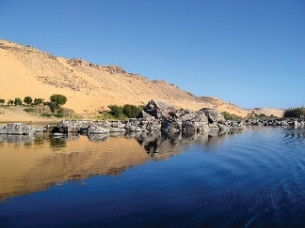    The following drivers underpin our school curriculum and, with our vision and values, allow us to deliver our curriculum strategy.  These key drivers are personal to our schools and reflect the locational, social and educational needs of our community.    English Our class texts are books by Michael Morpurgo – our significant author.  Our guided reading text is ‘Omar’s Farm by Marie Louise Jensen.Our writing styles for this half-term are: poetryarguments stories from imaginative worlds.  R.E. Our thematic learning in R.E. this half-term we will look at Kingdom of God, what kind of King is Jesus?We will be identifying: the connections between biblical texts and the concept of the Kingdom of God.considering different possible meanings for the biblical texts studied, showing awareness of different interpretations.R.E. Our thematic learning in R.E. this half-term we will look at Kingdom of God, what kind of King is Jesus?We will be identifying: the connections between biblical texts and the concept of the Kingdom of God.considering different possible meanings for the biblical texts studied, showing awareness of different interpretations.R.E. Our thematic learning in R.E. this half-term we will look at Kingdom of God, what kind of King is Jesus?We will be identifying: the connections between biblical texts and the concept of the Kingdom of God.considering different possible meanings for the biblical texts studied, showing awareness of different interpretations.Maths In Maths during this half-term, our objectives will focus on fractions, percentages and decimals.  We will be learning to: find fractions of amounts. recognise mixed and improper fractions.  add and subtract fractions. read, write and order decimals. round decimals to the nearest whole number of to 1 decimal place. know decimal, fraction and percentage equivalents. Maths In Maths during this half-term, our objectives will focus on fractions, percentages and decimals.  We will be learning to: find fractions of amounts. recognise mixed and improper fractions.  add and subtract fractions. read, write and order decimals. round decimals to the nearest whole number of to 1 decimal place. know decimal, fraction and percentage equivalents. Maths In Maths during this half-term, our objectives will focus on fractions, percentages and decimals.  We will be learning to: find fractions of amounts. recognise mixed and improper fractions.  add and subtract fractions. read, write and order decimals. round decimals to the nearest whole number of to 1 decimal place. know decimal, fraction and percentage equivalents. GeographyIn Geography, we are learning about agriculture in our topic ‘Sow, grow and farm’.  We will be learning about: different farming techniques used around the world. climate zones and which fruit and vegetables. grow best in the various zones. allotments and their benefits.how to use a grid reference to identify farms and different landscapes suitable for growing crops. GeographyIn Geography, we are learning about agriculture in our topic ‘Sow, grow and farm’.  We will be learning about: different farming techniques used around the world. climate zones and which fruit and vegetables. grow best in the various zones. allotments and their benefits.how to use a grid reference to identify farms and different landscapes suitable for growing crops. PSHE/RSE This half term is all about ‘Healthy Me’.   We will be looking at: how common every day drugs help people.what the laws are based around drug use and drug restriction. how people can reduce the risk of taking drugs.how to ask for help from a trusted adult if they have worries or concerns about drugs.  PSHE/RSE This half term is all about ‘Healthy Me’.   We will be looking at: how common every day drugs help people.what the laws are based around drug use and drug restriction. how people can reduce the risk of taking drugs.how to ask for help from a trusted adult if they have worries or concerns about drugs.  Nile - Curriculum Grid                   Spring 2 - Y5.6Nile - Curriculum Grid                   Spring 2 - Y5.6Nile - Curriculum Grid                   Spring 2 - Y5.6Science In Science this half-term, we will be learning about solids, liquids and gases through the topic, ‘Properties and Changes of materials.’     We will be learning to: identify and describe the differences between a solid, liquid and gas.recognise and compare materials based upon their properties.know that some materials will dissolve in liquid. explore how mixtures might be separated based upon their properties. explain the difference between reversible and irreversible changes.discover that some changes form new materials. Science In Science this half-term, we will be learning about solids, liquids and gases through the topic, ‘Properties and Changes of materials.’     We will be learning to: identify and describe the differences between a solid, liquid and gas.recognise and compare materials based upon their properties.know that some materials will dissolve in liquid. explore how mixtures might be separated based upon their properties. explain the difference between reversible and irreversible changes.discover that some changes form new materials. Science In Science this half-term, we will be learning about solids, liquids and gases through the topic, ‘Properties and Changes of materials.’     We will be learning to: identify and describe the differences between a solid, liquid and gas.recognise and compare materials based upon their properties.know that some materials will dissolve in liquid. explore how mixtures might be separated based upon their properties. explain the difference between reversible and irreversible changes.discover that some changes form new materials. Science In Science this half-term, we will be learning about solids, liquids and gases through the topic, ‘Properties and Changes of materials.’     We will be learning to: identify and describe the differences between a solid, liquid and gas.recognise and compare materials based upon their properties.know that some materials will dissolve in liquid. explore how mixtures might be separated based upon their properties. explain the difference between reversible and irreversible changes.discover that some changes form new materials. French In French, this half-term, we will be continuing to learn how to talk about the weather in French.  This will include:  name and spell the different seasons.  say and write a short phrase about seasons.  Answer questions about their favourite season. Design and Technology In Design and Technology this half-term, we are going to be looking at different types of bridges.This unit will involve:investigating and evaluating various bridge structures.studying the purpose of bridges. Explore how which designs strengthen a bridge.Design and create a prototype of a bridge. Design and Technology In Design and Technology this half-term, we are going to be looking at different types of bridges.This unit will involve:investigating and evaluating various bridge structures.studying the purpose of bridges. Explore how which designs strengthen a bridge.Design and create a prototype of a bridge. Music In Music we will be taking part in whole school singing lessons with Mr Reed.In Music, we will be following Charanga with the theme of Happy.  We will be learning to: Listen to and appraise a variety of pop songs.Sing alongside a song.Improvise and compose music using a glockenspiel. Music In Music we will be taking part in whole school singing lessons with Mr Reed.In Music, we will be following Charanga with the theme of Happy.  We will be learning to: Listen to and appraise a variety of pop songs.Sing alongside a song.Improvise and compose music using a glockenspiel. Music In Music we will be taking part in whole school singing lessons with Mr Reed.In Music, we will be following Charanga with the theme of Happy.  We will be learning to: Listen to and appraise a variety of pop songs.Sing alongside a song.Improvise and compose music using a glockenspiel. Computing In computing, we are going to look at webpage creation. This will involve:Identifying what makes a good website.Recognising common features of a web page.Create a webpage using Google Sites.Create navigation links for the website.Creating hyperlinks to other people's work. Computing In computing, we are going to look at webpage creation. This will involve:Identifying what makes a good website.Recognising common features of a web page.Create a webpage using Google Sites.Create navigation links for the website.Creating hyperlinks to other people's work. P.E. In P.E. this half-term, we will be focussing on swimming & Dance. Children will need to bring their swimming kit in on a Monday as swimming will be on a Monday morning this term. The children will need their PE kit for Monday afternoon for dance, ready to create a dance performance for the school dance festival.  Curriculum DriverLinks within our curriculum this half termChristianity and FaithUnderstanding the links between Christianity and science.Saying the Lord’s Prayer and the lunchtime prayer every day. Father Steve to come into school to help support the messages of ChristianityUnderstand how and why Christians celebrate Easter. Taking part in an Easter service held in the local church. Legacy and making a differenceExploring the various types of bridges around the world and their uses.Look at famous architects who have created bridges around the world. Learning more about Michael Morpurgo – our class reader. Looking at famous scientist and performing an experiment with grown-ups as part of Workshop Wednesday. Outdoor learning and our local areaTaking care of plants in our school grounds and watching how they grow throughout spring.Use the allotment for planting and growing. Completing our class pledge – to litter pick around the school grounds.Look at bridges within the local area. Take part (as a team) in the school dance festival - linked to a film. Wider World and DiversityBecoming a part of the School Council to make decisions about charities to support.Using knowledge of materials from science to choose the best materials to build a bridge protype. Taking part in World Book Day and completing story telling homework.